Назначение: поделку можно использовать для подарка, для украшения группы, класса, дома.Задачи:*углубить знания о мужестве советских солдат в годы Великой Отечественной войны;*обучать вырезыванию объектов из бумаги, сложенной вдвое;*закрепить умение детей вырезать детали по шаблонам;*учить располагать предметы 2-3 плана, ближе(ниже на листе),дальше(выше на листе);*развивать мелкую моторику рук.Материал:Шаблоны,клей-карандаш,ножницы,простой карандаш,салфетки бумажные(красные и жёлтые),контур 3Д-золотой,цветная офисная бумага(красная и жёлтая),по 1 листу,альбомный лист-1 шт,синий картон,полоска зелёной офисной бумаги 7*30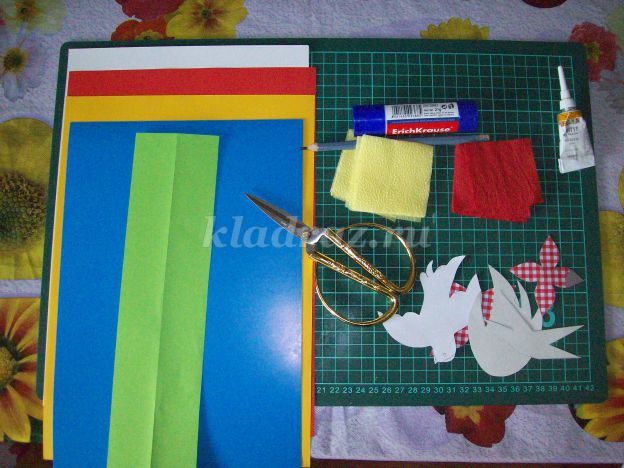 Этапы изготовления: По шаблонам переводим детали на белую бумагу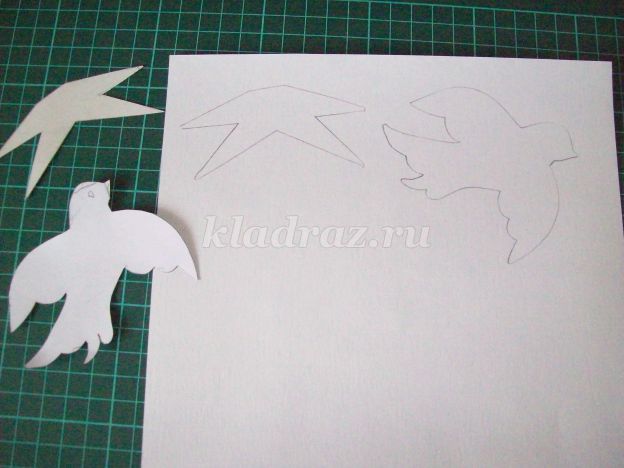 Маленькие цветы переводим на бумагу жёлтого цвета(4 штуки)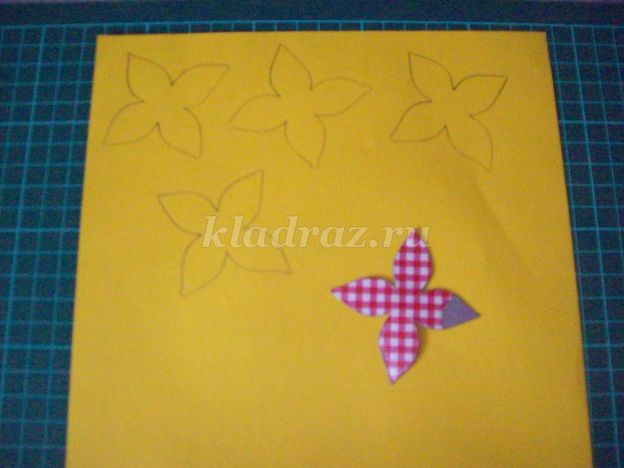 Большой цветок и огонь переводим на бумагу красного цвета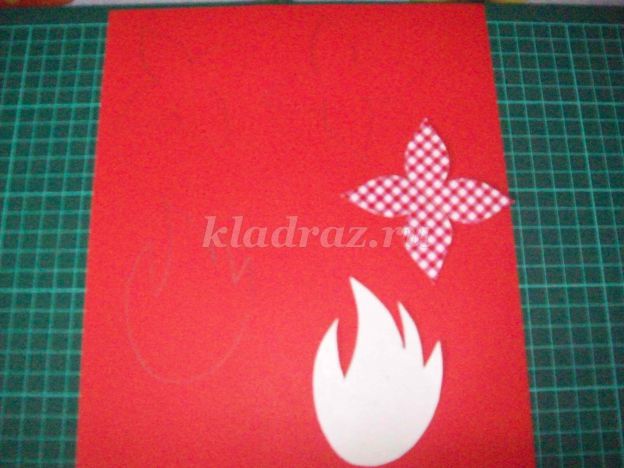 Полоску зелёной бумаги сгибаем пополам по длиной стороне и рисуем лепестки по шаблону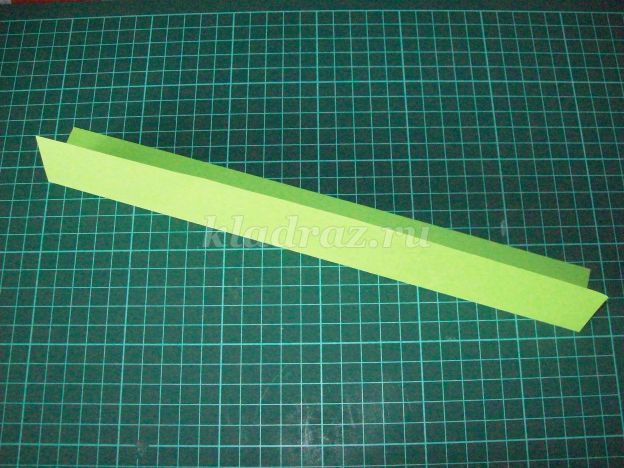 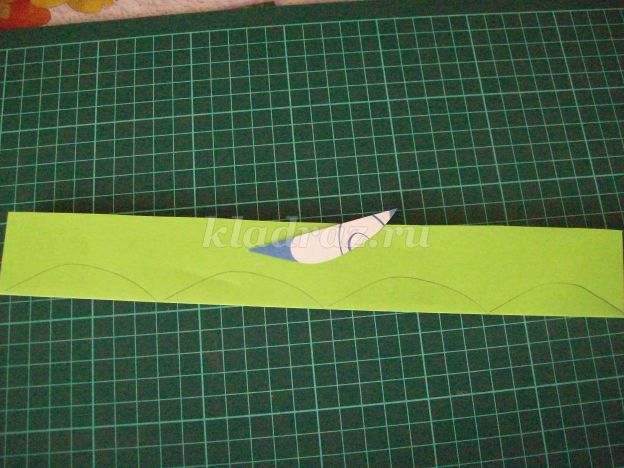 Все детали вырезаем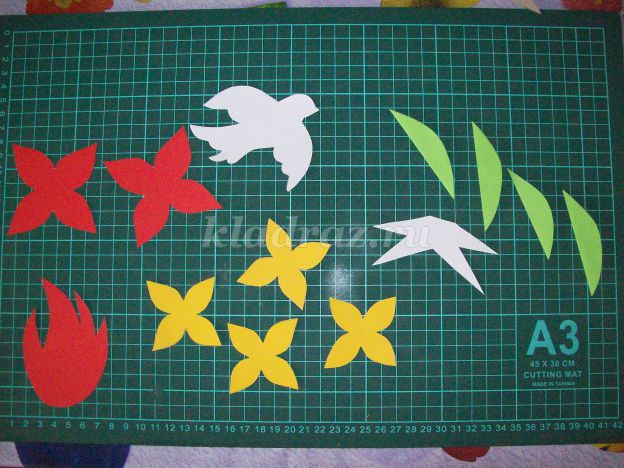 На картон приклеиваем голубя и вечный огонь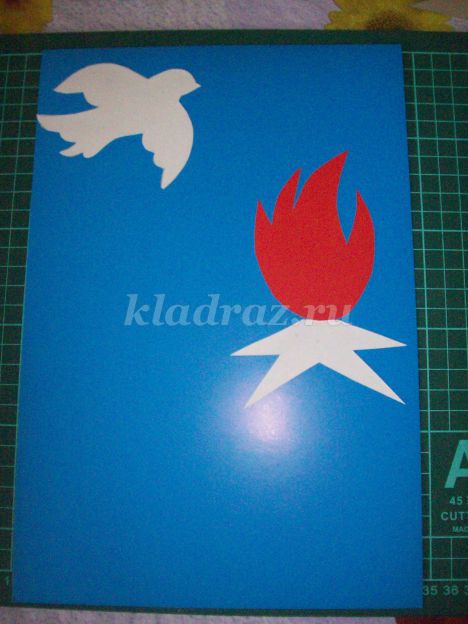 Прежде чем приклеить цветы их нужно согнуть по диагонали два раза. Чтобы детям было понятно, рисуем линии сгиба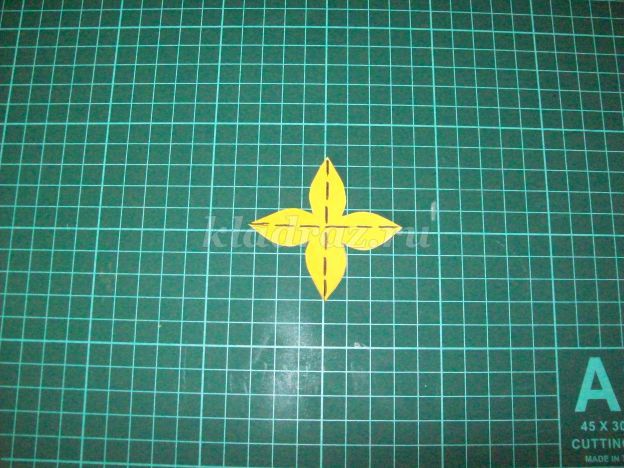 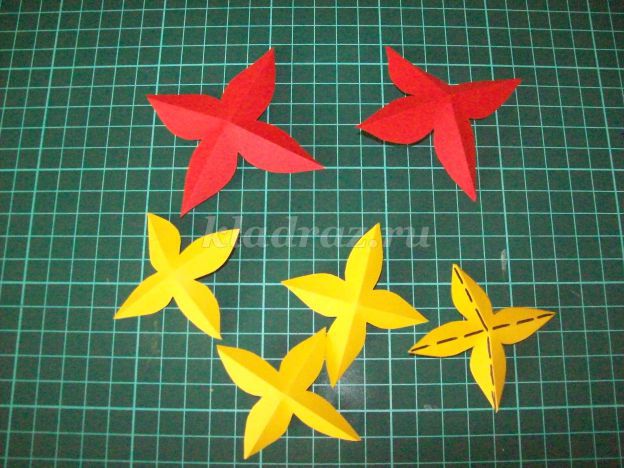 Приклеиваем готовые цветы к работе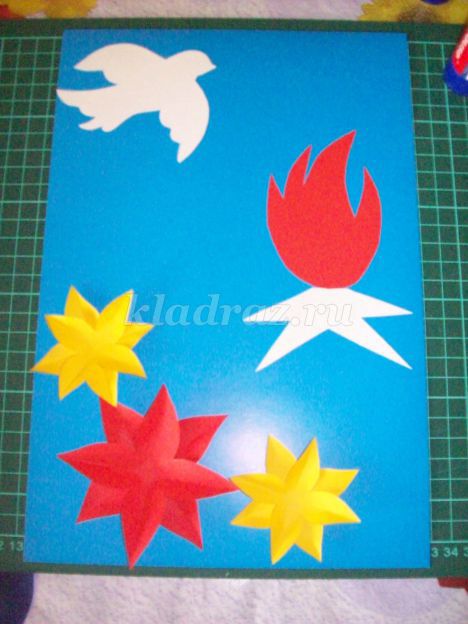 Из бумажных салфеток делаем "шарики"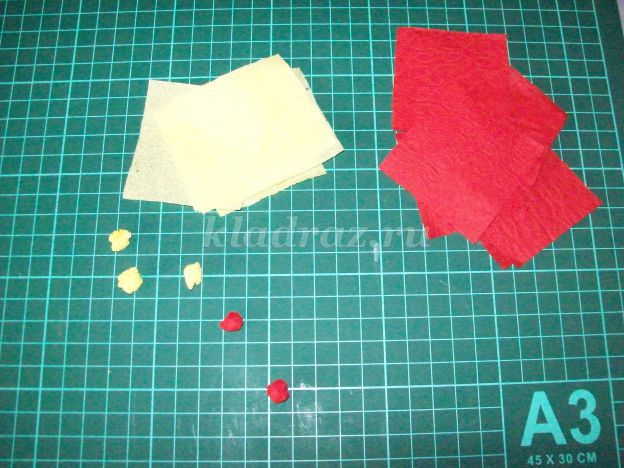 Приклеиваем их в серединку цветов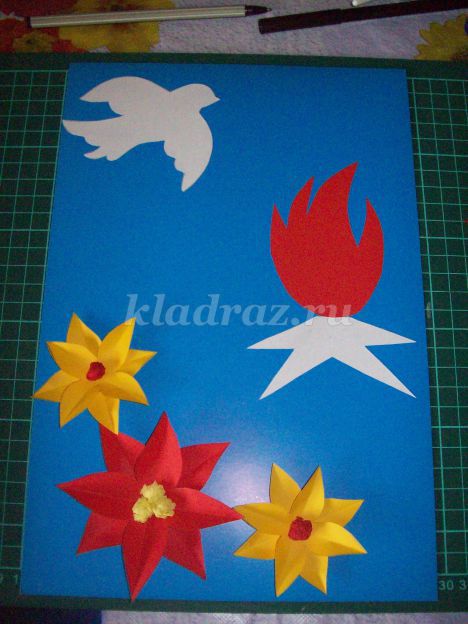 Чтобы листочки казались объёмными их нужно согнуть "гормошкой" наискосок.Для детей, рисуем линии сгиба прямо на деталях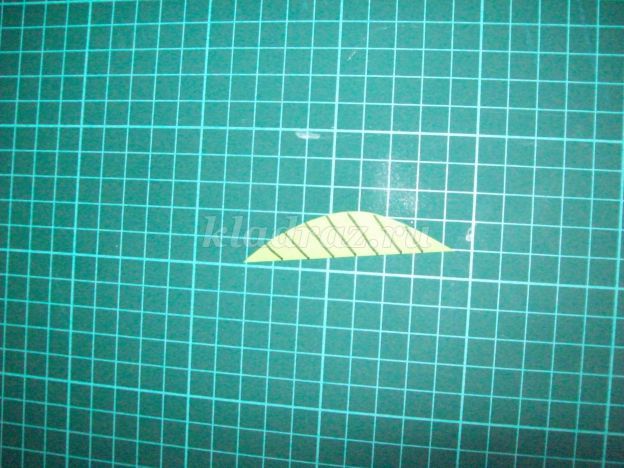 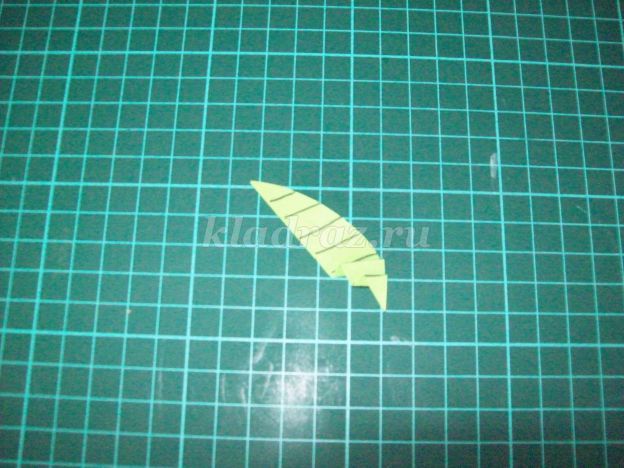 Вот такие "червячки"!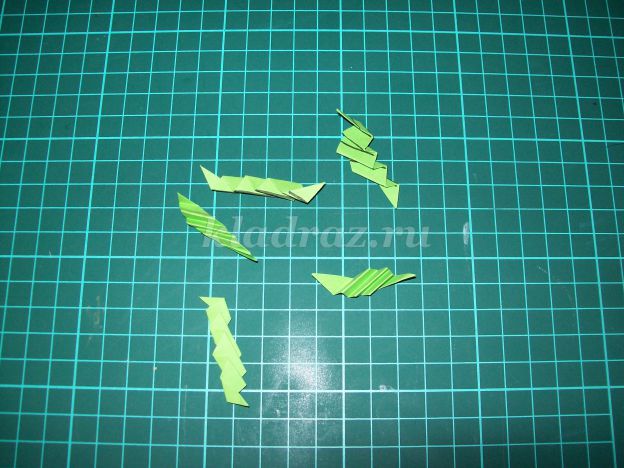 Готовые листочки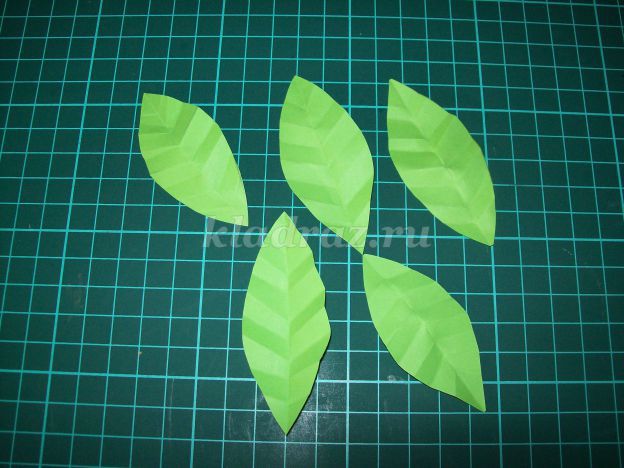 Листочки приклеиваем к цветочкам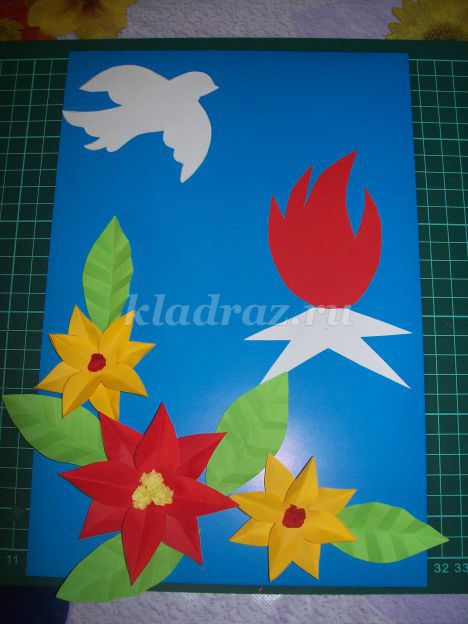 Оформляем работу контуром 3Д, работа готова!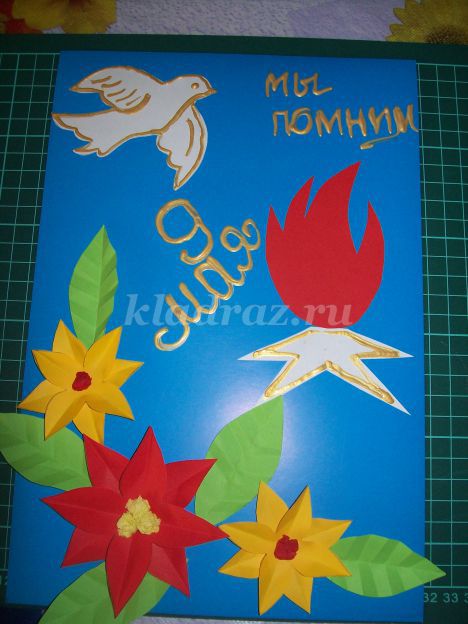 Шаблоны:
Голубь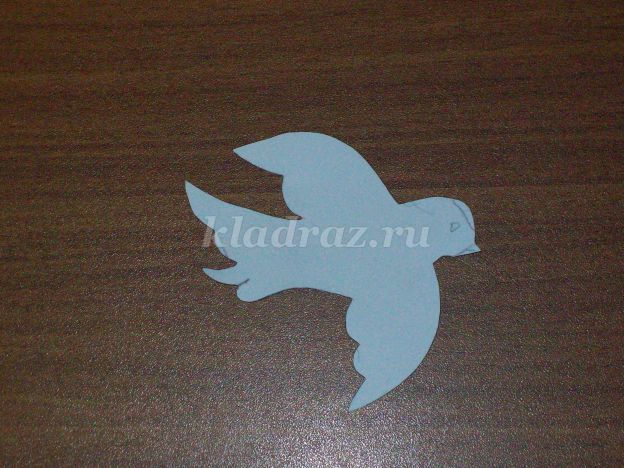 
Огонь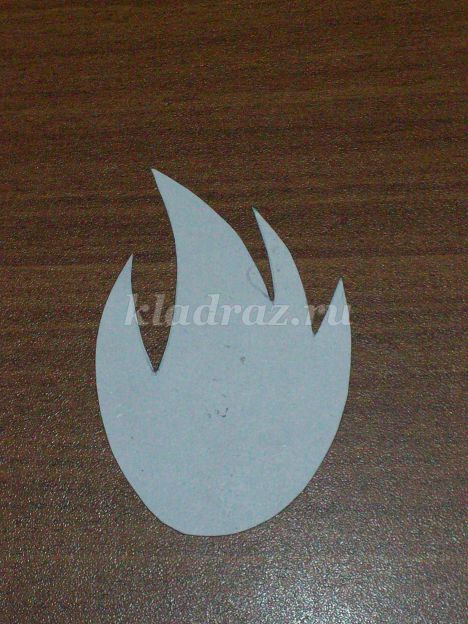 
Большой цветок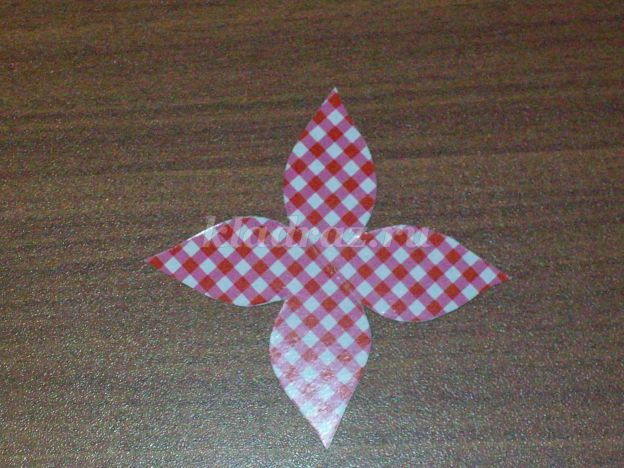 
Маленький цветок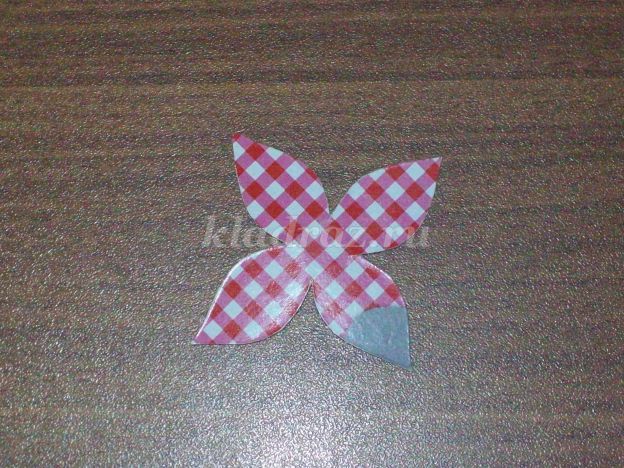 
Постамент для огня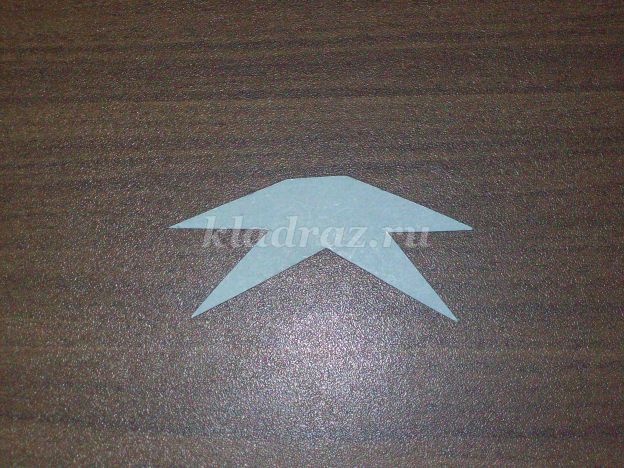 
Листик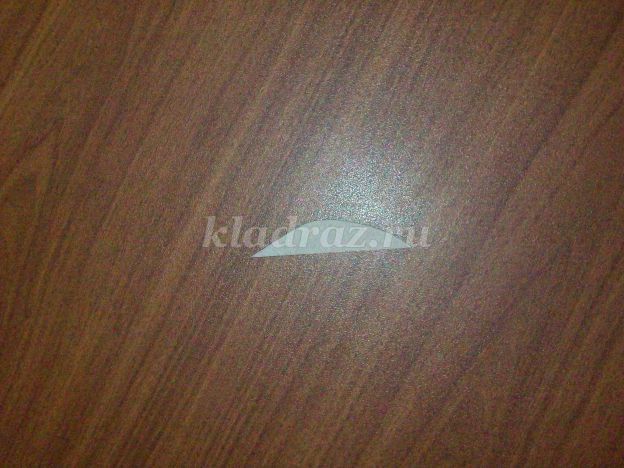 